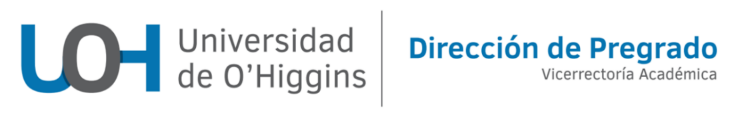 PLANIFICACIÓN DE CURSOCursos de Formación General Primer semestre académico 2021Docencia Remota de EmergenciaACTIVIDAD CURRICULAR Y CARGA HORARIAUNIDADES, CONTENIDOS Y ACTIVIDADES  Asignatura:Danzas modernas /contemporáneas e improvisaciónCódigo:)Unidad:Dirección de Pregrado (Curso de Formación General)Dirección de Pregrado (Curso de Formación General)Docente(s):  Javiera Amanda Liberona Uribe  Javiera Amanda Liberona UribeHorario: Lunes 16:15 a 17:45 Horario: Lunes 16:15 a 17:45 Horario: Lunes 16:15 a 17:45 Competencias transversales que desarrolla este cursoCompetencias transversales que desarrolla este cursoSe espera que los y las estudiantes desarrollen las habilidades de comunicación interpersonal y las capacidades para reflexionar sobre el contenido y el proceso de su propia practica dancística. Fomentar las habilidades blandas, el trabajo en equipo, tener la capacidad de coordinación y cooperación con los compañeros y compañeras y desarrollar una conciencia corporal y del espacio que les permita realizar acciones necesarias para manejar su corporalidad, su lenguaje y el efecto que produce en el entorno.Se espera que los y las estudiantes desarrollen las habilidades de comunicación interpersonal y las capacidades para reflexionar sobre el contenido y el proceso de su propia practica dancística. Fomentar las habilidades blandas, el trabajo en equipo, tener la capacidad de coordinación y cooperación con los compañeros y compañeras y desarrollar una conciencia corporal y del espacio que les permita realizar acciones necesarias para manejar su corporalidad, su lenguaje y el efecto que produce en el entorno.Propósito general del cursoPropósito general del cursoLo que se espera de esta actividad curricular es que los y las estudiantes aborden aspectos referidos a la conceptualización de conocimientos y metodologías en el área de las danzas modernas/contemporáneas, como el entendimiento anatómico, su movilidad y conexiones básicas, considerando que el objetivo es explorar los propios movimientos en relación al espacio, la gravedad y el peso del cuerpo. Por último, la integralidad del aprendizaje de esta actividad favorece a los y las estudiantes en todas las áreas del desarrollo humano. Lo que se espera de esta actividad curricular es que los y las estudiantes aborden aspectos referidos a la conceptualización de conocimientos y metodologías en el área de las danzas modernas/contemporáneas, como el entendimiento anatómico, su movilidad y conexiones básicas, considerando que el objetivo es explorar los propios movimientos en relación al espacio, la gravedad y el peso del cuerpo. Por último, la integralidad del aprendizaje de esta actividad favorece a los y las estudiantes en todas las áreas del desarrollo humano. Resultados de Aprendizaje (RA)Resultados de Aprendizaje (RA)Los y las estudiantes de este curso, deberán conocer los conceptos de las danzas modernas/contemporáneas, así como incorporar el aprendizaje teórico desde lo práctico; que contribuirá directa y significativamente a su desarrollo integral. Esta actividad es un aporte además para el desarrollo de la conciencia corporal y autocomprensión anatómica.En resumen, todos los cuerpos pueden danzar. Los y las estudiantes de este curso, deberán conocer los conceptos de las danzas modernas/contemporáneas, así como incorporar el aprendizaje teórico desde lo práctico; que contribuirá directa y significativamente a su desarrollo integral. Esta actividad es un aporte además para el desarrollo de la conciencia corporal y autocomprensión anatómica.En resumen, todos los cuerpos pueden danzar. Metodologías de enseñanza y aprendizaje (modalidad de docencia remota de emergencia)Evaluaciones del Curso y Requisitos de Aprobación Metodología de trabajo teórico practico; seguidas por talleres o actividades prácticas para los estudiantes y presentación de material audiovisual  Se realizarán actividades practicas del contenido aprendido, que serán evaluadas en cuatro instancias:Nota 1   25 %Nota 2   25%Nota 3   25%Nota 4   25%Requisito de aprobación nota 4.0UNIDAD: Técnica y teoría de la danza contemporánea e improvisación, nivel básico UNIDAD: Técnica y teoría de la danza contemporánea e improvisación, nivel básico UNIDAD: Técnica y teoría de la danza contemporánea e improvisación, nivel básico UNIDAD: Técnica y teoría de la danza contemporánea e improvisación, nivel básico UNIDAD: Técnica y teoría de la danza contemporánea e improvisación, nivel básico SemanaContenidosActividades de enseñanza y aprendizajeActividades de enseñanza y aprendizajeActividades de evaluación diagnóstica, formativa y/o sumativaSemanaContenidosTiempo sincrónicoTiempo asincrónico
(trabajo autónomo del o la estudiante)Actividades de evaluación diagnóstica, formativa y/o sumativa1Reconocimiento anatómico y movilidad.2hrs1 horaEvaluación diagnostica de la movilidad corporal de las y los estudiantes. 2Centro de peso 2hrs1 hora3Centro de peso 2hrs1 horaUNIDAD: Técnica y teoría de la danza contemporánea, nivel básico UNIDAD: Técnica y teoría de la danza contemporánea, nivel básico UNIDAD: Técnica y teoría de la danza contemporánea, nivel básico UNIDAD: Técnica y teoría de la danza contemporánea, nivel básico UNIDAD: Técnica y teoría de la danza contemporánea, nivel básico SemanaContenidosActividades de enseñanza y aprendizajeActividades de enseñanza y aprendizajeActividades de evaluación diagnóstica, formativa y/o sumativaSemanaContenidosTiempo sincrónicoTiempo asincrónico (trabajo autónomo del o la estudiante)Actividades de evaluación diagnóstica, formativa y/o sumativa4 Extremidades y soportes Activos2hrs1 hora5 Extremidades y soportesactivos2hrs1 hora 6Columna y secuencialidad 2hrs1 hora 7Columna y secuencialidad 2hrs1 horaEvaluación de 3 fraseos trabajados en clases con la integración y aplicación de los contenidos ya estudiados UNIDAD: Técnica y teoría de la danza contemporánea e improvisación, nivel básicoUNIDAD: Técnica y teoría de la danza contemporánea e improvisación, nivel básicoUNIDAD: Técnica y teoría de la danza contemporánea e improvisación, nivel básicoUNIDAD: Técnica y teoría de la danza contemporánea e improvisación, nivel básicoUNIDAD: Técnica y teoría de la danza contemporánea e improvisación, nivel básicoSemanaContenidosActividades de enseñanza y aprendizajeActividades de enseñanza y aprendizajeActividades de evaluación diagnóstica, formativa y/o sumativaSemanaContenidosTiempo sincrónicoTiempo asincrónico (trabajo autónomo del o la estudiante)Actividades de evaluación diagnóstica, formativa y/o sumativa8Reconocimiento de la movilidad e identidad corporal2hrs1 hora 9Reconocimiento de los diferentes espacios y niveles2hrs1 hora 10Cualidades de movimiento Tiempo- espacio- energía2hrs1 hora 11Cualidades de movimiento Tiempo- espacio- energía2hrs1 hora12Cualidades de movimiento Tiempo- espacio- energía2hrs1 hora Comprensión y aplicación corporal de los contenidos abordados en clases a través de una improvisación guiadaBibliografía FundamentalFernández, R et al. 2010. Eukinética: “Profundizando las cualidades del movimiento”.Calais-Germain, B. Anatomía para el movimiento “Introducción al análisis de las técnicas corporales”. Morand, F. 2001. “Conceptos de técnica contemporánea basados en los fundamentos BARTENIEFF”.Bibliografía ComplementariaPérez, C. 2008. “Proposiciones en torno a la historia de la Danza”.10. Eukinética: “Profundizando las cualidades del movimiento”.Pavis. P, Los Componentes Escénicos “Espacio, tiempo y acción”